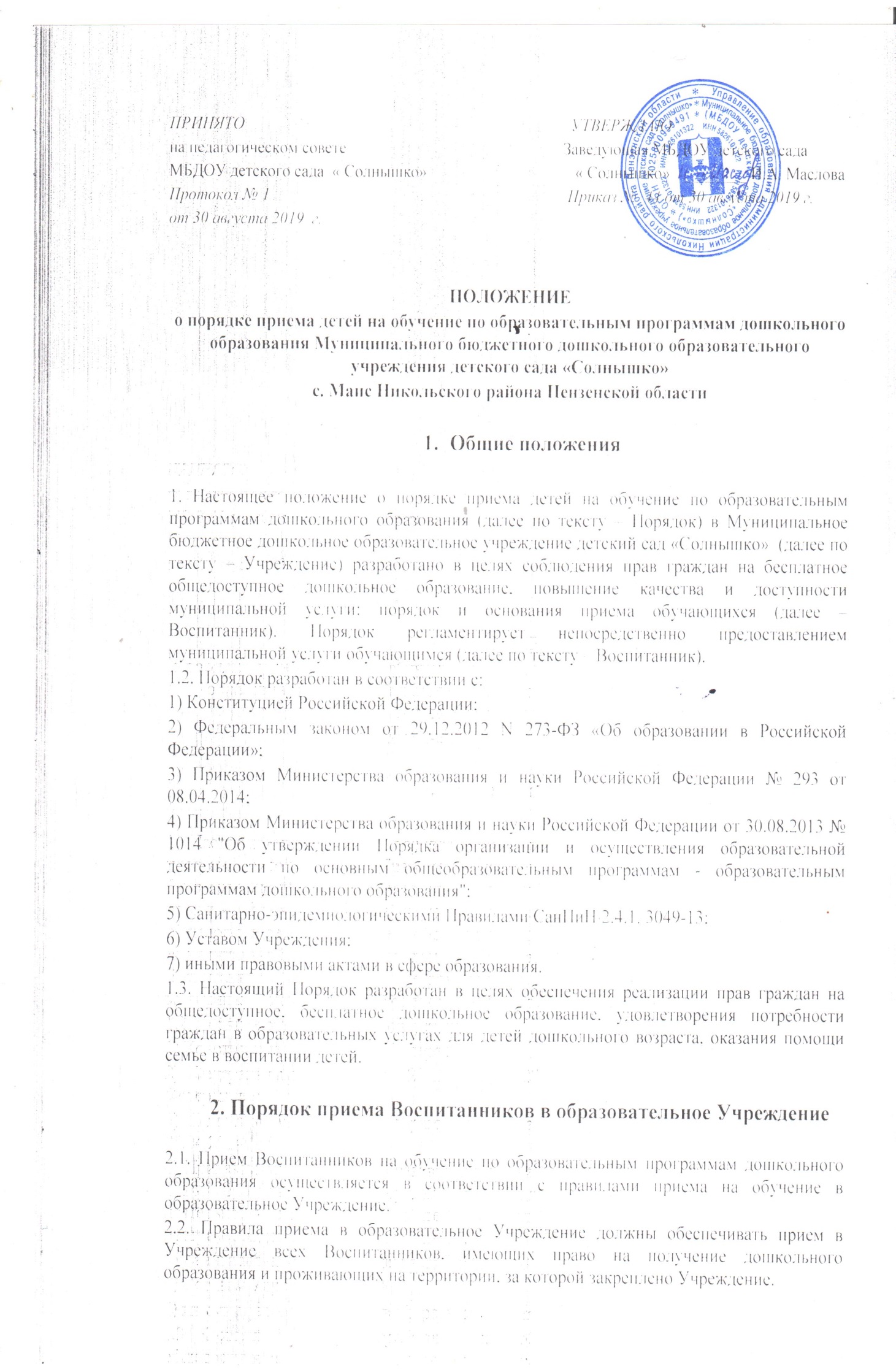 2.3. Прием Воспитанников в образовательное Учреждение осуществляется руководителем образовательного Учреждения в соответствии с законодательными и нормативными актами Российской Федерации. Приём воспитанников в Учреждение носит заявительный характер. Основанием для приема в Учреждение является заявление родителей (законных представителей) обучающегося о приеме в Учреждение.2.4. Прием Воспитанников в Учреждение осуществляется на основании:1) направления в рамках реализации государственной и муниципальной услуги, предоставляемой органами исполнительной власти субъектов РФ и органами местного самоуправления.2) заявления родителей (законных представителей) о приеме Воспитанника в образовательное Учреждение (Приложение № 1);3) документ, удостоверяющий личность одного из родителей (законного представителя) Воспитанника (оригинал и ксерокопия);4) копия свидетельства о рождении Воспитанника;5) реквизиты карточки или сберкнижки для перечисления компенсации части родительской платы за содержание Воспитанника в Учреждении;6) медицинская карта о состоянии здоровья Воспитанника;7) свидетельство о регистрации Воспитанника по месту жительства или по месту пребывания на закрепленной территории или документ, содержащий сведения о регистрации Воспитанника по месту жительства или по месту пребывания.2.5. В заявлении о приеме родителями (законными представителями) Воспитанника указываются следующие сведения о ребенке:1) фамилия, имя, отчество;2) дата рождения;3) фамилия, имя, отчество родителей (законных представителей) Воспитанника, место работы (должность), контактный телефон;4) адрес проживания Воспитанника, его родителей (законных представителей);Факт ознакомления родителей (законных представителей) ребенка, в том, числе через информационные системы общего пользования, с лицензией на правоведения образовательной деятельности, Уставом дошкольного Учреждения фиксируется в заявлении о приеме в дошкольное Учреждение и заверяется личной подписью родителей (законных представителей) ребенка.При приеме Воспитанника в Учреждение руководитель Учреждения обязан ознакомить родителей (законных представителей) с Уставом, лицензией на осуществление образовательной деятельности, с учебно-программной документацией, другими документами, регламентирующими организацию образовательного процесса.2.6. Заявление о приеме и прилагаемые к нему документы, представленные родителями (законными представителями) Воспитанника, регистрируются заведующим Учреждением в журнале регистрации заявлений родителей (законных представителей) воспитанника о приёме Воспитанника в Учреждение.2.7. Учреждение может осуществлять прием заявления в форме электронного документа с использованием  информационно-телекоммуникационных сетей общего пользования.2.8. Проживающие в одной семье и имеющие общее место жительства дети имеют право преимущественного приема на обучение по основным образовательным программам дошкольного образования  в Учреждении, в котором обучаются их братья и (или) сестры.3.Для приема в образовательное Учреждение:3.1. Родители (законные представители) детей, проживающих на закрепленной территории, для зачисления ребенка в Учреждение дополнительно предъявляют оригинал свидетельства о рождении ребенка или документ, подтверждающий родство заявителя (или законность представления прав ребенка), свидетельство о регистрации ребенка по месту жительства или по месту пребывания на закрепленной территории или документ, содержащий сведения о регистрации ребенка по месту жительства или по месту пребывания;3.2. Родители (законные представители) детей, не проживающих на закрепленной территории, дополнительно предъявляют свидетельство о рождении ребенка.3.3. Родители (законные представители) детей, являющихся иностранными гражданами или лицами без гражданства, дополнительно предъявляют документ, подтверждающий родство заявителя (или законность представления прав ребенка), и документ, подтверждающий право заявителя на пребывание в Российской Федерации.3.4.  Иностранные граждане и лица без гражданства все документы представляют на русском языке или вместе с заверенным в установленном порядке переводом на русский язык.3.5. Оригинал паспорта или иного документа, удостоверяющего личность родителей (законных представителей), и другие документы в соответствии с пунктом 3.1 настоящего Порядка предъявляются руководителю образовательного Учреждения или уполномоченному им должностному лицу в сроки, определяемые учредителем образовательного Учреждения, до начала посещения ребенком образовательного Учреждения. 3.6. Заявление о приеме в образовательное Учреждение и прилагаемые к нему документы, представленные родителями (законными представителями) детей, регистрируются руководителем образовательного Учреждения или уполномоченным им должностным лицом, ответственным за прием документов, в журнале приема заявлений о приеме в образовательное учреждение. После регистрации заявления родителям (законным представителям) детей выдается расписка в получении документов, содержащая информацию о регистрационном номере заявления о приеме ребенка в образовательное Учреждение, перечне представленных документов. Расписка заверяется подписью должностного лица образовательное Учреждение, ответственного за прием документов, и печатью образовательного Учреждения (Приложение №2).3.7. Дети, родители (законные представители) которых не представили необходимые для приема документы в соответствии с настоящим Порядком, остаются на учете детей, нуждающихся в предоставлении места в образовательное Учреждение. Место в образовательное Учреждение ребенку предоставляется при освобождении мест в соответствующей возрастной группе в течение года.3.8. После приема документов, указанных в пункте 3.1 настоящего Положения, образовательное Учреждение заключает договор об образовании образовательным программам дошкольного образования (далее - Договор) с родителями (законными представителями) ребенка. Копии предъявляемых при приеме документов хранятся в образовательном Учреждении на время обучения ребенка.3.9. Прием воспитанников на новый учебный год проводится в период с 15 мая по 01 сентября.3.10. При зачислении воспитанника между Учреждением и родителями (законными представителями) заключается договор об образовании (далее – Родительский договор). Родительский договор включает в себя взаимные права, обязанности и ответственность сторон, возникающие в процессе воспитания, обучения, развития, присмотра, ухода и оздоровления обучающегося, длительность его пребывания в Учреждении, а также расчет размера платы, взимаемой с родителей (законных представителей) за содержание обучающегося в Учреждении.3.11. Прием обучающегося в Учреждение оформляется приказом в течение трех рабочих дней после заключения договора. Приказ в трехдневный срок после издания размещается на информационном стенде ДОУ и на официальном сайте ДОУ в сети Интернет.3.12 Родители (законные представители) при оформлении ребенка дают свое согласие на обработку следующих персональных данных: фамилия, имя, отчество; год рождения, месяц рождения, дата рождения; адрес, состояние здоровья, паспортные данные, место работы, должность, семейное положение, медицинский полис, образование, профессия, дата регистрации, данные воинского учета, ИНН, пол, гражданство, вид документа, удостоверяющего личность, серия и номер этого документа, номер лицевого счета, свидетельство о рождении детей. В форме: документальной, электронной, устной информации (по телефону).3.13. Дети с ограниченными возможностями здоровья принимаются на обучение в Учреждение при наличии адаптированной образовательной программы дошкольного образования только с согласия родителей (законных представителей) и на основании рекомендаций психолого-медико-педагогической комиссии.                                                                           Приложение №1                                                                             к Положению                                                                             о порядке приема детей                                                                             на обучение по образовательным                                                                             программам дошкольного образования                                                                             от «___» ______ 202_                 . № ___                                                                       Заведующей                                                                       МБДОУ д/с «Солнышко»                                                                       Масловой И.А.                                                                       от родителя (законного представителя)                                                                       фамилия_____________________________                                                                       имя_________________________________                                                                       отчество_____________________________ЗАЯВЛЕНИЕ № ___Прошу принять моего ребёнка ___________________________________________________                                                                                                      ( Ф.И.О ребёнка)________________________________________________________________года рождения,                                             (число, месяц, год рождения)       _____________________________________________________________________________                                                                          (место рождения)Адрес места жительства ребенка___________________________________________________________________________________________________________________________________________________________________________________________________________В МБДОУ детский сад «Солнышко»,1. Сведения о родителях:Ф.И.О. мамы____________________________________________________________ Контактный телефон___________________________________________________________Адрес места жительства мамы ___________________________________________________Ф.И.О. папы ____________________________________________________________ _____________________________________________________________________________ Контактный телефон ___________________________________________________________Адрес места жительства папы _____________________________________________ _____________________________________________________________________________С Уставом, лицензией на осуществление образовательной деятельности, с образовательной программой, Положением о порядке приема детей в МБДОУ детский сад «Солнышко», режимом непосредственной образовательной деятельности воспитанников ознакомлен (на) __________________________________________________                                                     (подпись родителя (законного представителя))Даю свое согласие на обработку следующих персональных данных (моих и моего ребенка): фамилия, имя, отчество; год рождения, месяц рождения, дата рождения; адрес, состояние здоровья, паспортные данные, место работы, должность, семейное положение, медицинский полис, образование, профессия, дата регистрации, данные воинского учета, ИНН, пол, гражданство, вид документа, удостоверяющего личность, серия и номер этого документа, номер лицевого счета, свидетельство о рождении детей. В форме: документальной, электронной, устной информации (по телефону)   _____________________________________________________________________________                                        ( подпись родителя (законного представителя))«___»______202_                                                                         подпись___________________